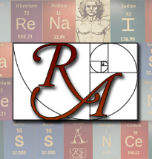 Topic/ Objective: PhotosynthesisI can explain how ________________________ is made. Topic/ Objective: PhotosynthesisI can explain how ________________________ is made. Topic/ Objective: PhotosynthesisI can explain how ________________________ is made. Essential Question:   What is the difference between the Light Reaction and Calvin Cycle during photosynthesis?  Essential Question:   What is the difference between the Light Reaction and Calvin Cycle during photosynthesis?  2 Cycles:There are two cycles that work together to create glucose (___________________)_______________________________ (require light)_______________________________ (doesn't require light or dark)Definition:  __________________- when a chemical (like water) is broken down by photons______________________________________________________________________But First! What the heck is ATP?  _______________________= Adenosine TriphosphateATP is an _________________ molecule.  We have energy because we have ATP.   ATP= ______________________!______________________________________________________________________Light Reaction- Needs lightOccurs in the ____________________ of chloroplastsAdds a phosphate to __________ (adenosine diphosphate) to become ____________ (adenosine triphosphate).  LOTS OF ENERGY IN ATPSplits ________________ (H2O) to release O2  (oxygen) and H+(hydrogen) Sends H+ over to  _______________________Remember Diffusion? After the Light Reaction, oxygen (O2) __________________ out of the cell that we then breathe!Calvin Cycle- Doesn't need light!Occurs in the _____________________ of chloroplastsTakes in________________ (Carbon Dioxide) Uses the ATP (energy) and H+ from ____________________________________Synthesizes (makes) ___________________________This can happen day or night2 Cycles:There are two cycles that work together to create glucose (___________________)_______________________________ (require light)_______________________________ (doesn't require light or dark)Definition:  __________________- when a chemical (like water) is broken down by photons______________________________________________________________________But First! What the heck is ATP?  _______________________= Adenosine TriphosphateATP is an _________________ molecule.  We have energy because we have ATP.   ATP= ______________________!______________________________________________________________________Light Reaction- Needs lightOccurs in the ____________________ of chloroplastsAdds a phosphate to __________ (adenosine diphosphate) to become ____________ (adenosine triphosphate).  LOTS OF ENERGY IN ATPSplits ________________ (H2O) to release O2  (oxygen) and H+(hydrogen) Sends H+ over to  _______________________Remember Diffusion? After the Light Reaction, oxygen (O2) __________________ out of the cell that we then breathe!Calvin Cycle- Doesn't need light!Occurs in the _____________________ of chloroplastsTakes in________________ (Carbon Dioxide) Uses the ATP (energy) and H+ from ____________________________________Synthesizes (makes) ___________________________This can happen day or nightTopic/ Objective: PhotosynthesisI can explain how ________________________ is made. Topic/ Objective: PhotosynthesisI can explain how ________________________ is made. Topic/ Objective: PhotosynthesisI can explain how ________________________ is made. Essential Question:   What is the difference between the Light Reaction and Calvin Cycle during photosynthesis?  Essential Question:   What is the difference between the Light Reaction and Calvin Cycle during photosynthesis?  2 Cycles:There are two cycles that work together to create glucose (___________________)_______________________________ (require light)_______________________________ (doesn't require light or dark)Definition:  __________________- when a chemical (like water) is broken down by photons______________________________________________________________________But First! What the heck is ATP?  _______________________= Adenosine TriphosphateATP is an _________________ molecule.  We have energy because we have ATP.   ATP= ______________________!______________________________________________________________________Light Reaction- Needs lightOccurs in the ____________________ of chloroplastsAdds a phosphate to __________ (adenosine diphosphate) to become ____________ (adenosine triphosphate).  LOTS OF ENERGY IN ATPSplits ________________ (H2O) to release O2  (oxygen) and H+(hydrogen) Sends H+ over to  _______________________Remember Diffusion? After the Light Reaction, oxygen (O2) __________________ out of the cell that we then breathe!Calvin Cycle- Doesn't need light!Occurs in the _____________________ of chloroplastsTakes in________________ (Carbon Dioxide) Uses the ATP (energy) and H+ from ____________________________________Synthesizes (makes) ___________________________This can happen day or night2 Cycles:There are two cycles that work together to create glucose (___________________)_______________________________ (require light)_______________________________ (doesn't require light or dark)Definition:  __________________- when a chemical (like water) is broken down by photons______________________________________________________________________But First! What the heck is ATP?  _______________________= Adenosine TriphosphateATP is an _________________ molecule.  We have energy because we have ATP.   ATP= ______________________!______________________________________________________________________Light Reaction- Needs lightOccurs in the ____________________ of chloroplastsAdds a phosphate to __________ (adenosine diphosphate) to become ____________ (adenosine triphosphate).  LOTS OF ENERGY IN ATPSplits ________________ (H2O) to release O2  (oxygen) and H+(hydrogen) Sends H+ over to  _______________________Remember Diffusion? After the Light Reaction, oxygen (O2) __________________ out of the cell that we then breathe!Calvin Cycle- Doesn't need light!Occurs in the _____________________ of chloroplastsTakes in________________ (Carbon Dioxide) Uses the ATP (energy) and H+ from ____________________________________Synthesizes (makes) ___________________________This can happen day or night